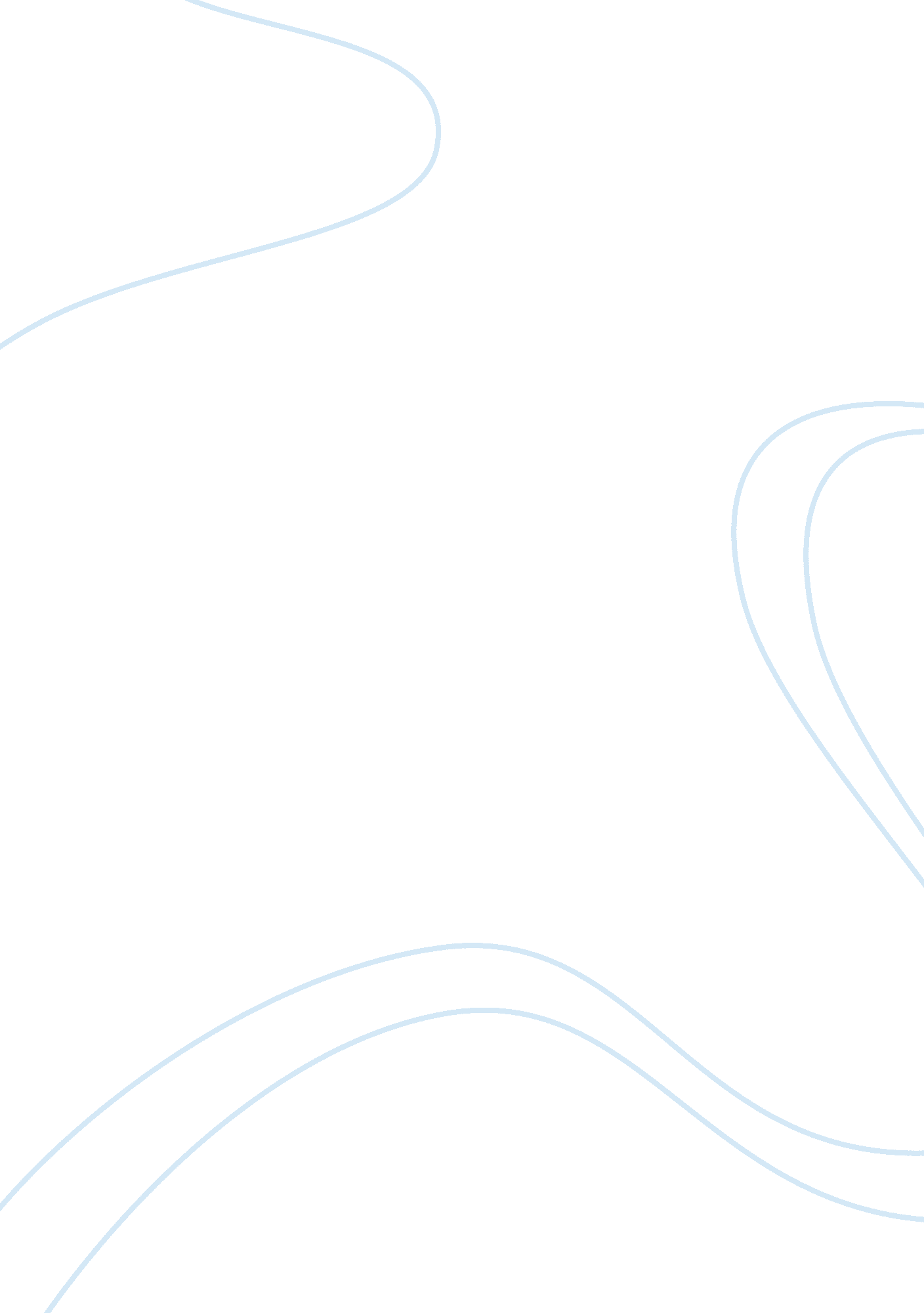 Compare contrast analysis essay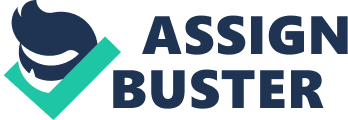 Teri DarnellEnglish 11109September 18, 2013New River better than TidewaterAs a first year student at New River Community College, I am pleased with how the first few weeks have been going. The classes are small enough that the teacher interacts with each individual student. They know each student by name and help as much as possible. The campus is small enough to memorize within the first few days of classes. The advisor and counselors are very helpful on getting me toward my career. Is this how it would be at a larger community college? A compatible college to New river community college is Tidewater Community College. They both propose similar and different majors, however the sports, activities, tuition, and cost of living is the key that makes these two schools different. NRCC and TCC are both a 2 year community college without housing accommodations on campus. NRCC is located in Dublin, Virginia; TCC is located in Norfolk, Virginia. Since the two colleges’ are local community colleges, students could either live with parents, or live on their own. When students lives on their own, it is a good idea to do research where they want to go to college; Norfolk is 9 percent more expensive than Dublin. The biggest expense factor between Dublin and Norfolk is housing. Housing is 27 percent more expensive, while food is only 7 percent and utilities are 11 percent. However, transportation is 6 percent less. Norfolk offers a bigger variety of transportation such as subways and busses, since they live in a suburban area, as Dublin is in a rural area. Since NRCC is in a rural area, they have less undergraduates, 5, 083, which mean their tuition will be lower than TCC, which has 30. 124 undergraduates. The instate tuition for NRCC is $123 dollars per credit hour, or $8, 000 a year. TCC instate tuition is $124 dollars per credit hour, or $13, 000 a year. NRCC and TCC both offer activities and sports. NRCC’s activities include choral groups, band concerts,. .. 